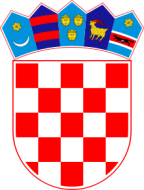 REPUBLIKA HRVATSKAVUKOVARSKO-SRIJEMSKA ŽUPANIJA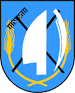 	      OPĆINA TOVARNIK                    OPĆINSKO VIJEĆEKLASA: 021-05/20-03/10URBROJ:2188/12-04-20-1Tovarnik, 28.2.2020. Na temelju  članka 31. Statuta Općine Tovarnik ( „Službeni vjesnik“  Vukovarsko-srijemske županije br. 4/13, 14/ 13,  1/18 ), Općinsko vijeće Općine Tovarnik ,  na svojoj 25. sjednici održanoj 28.2.2020. god. d o n o s i ODLUKU O DAVANJU SUGLASNOSTI ZA OSNIVANJE PRAVA SLUŽNOSTIČlanak 1.Ovom se odlukom daje suglasnost Vinkovačkom vodovodu i kanalizaciji d.o.o., Dragutina Žanića Karle 47a, Vinkovci,  za osnivanje prava služnosti na katastarskim česticama  k.č. br. 1864/2, 1856, 1959, 1965, 1889, 2210/1, 2521, 2837, 2840 k.o. Ilača  za zahvat izgradnje regionalnog vodoopskrbnog sustava istočne Slavonije, cjelina istok, dionica 2: Slakovci-Ilača Članak 2.Ovlašćuje se načelnica Općine Tovarnik za potpisivanje ugovora o osnivanju prava služnosti Članak 3.Ova Odluka stupa na snagu danom donošenja a objavit će se u „Službenom vjesniku“ Vukovarsko-srijemske županije		PREDSJEDNIK OPĆINSKOG VIJEĆADubravko Blašković